 I can identify factors that can affect an organism’s ability to survive and thrive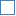  I can research evidence to explain how characteristic animal behaviors affect the probability of successful reproduction of animals.You made a Poke-style Card for the animal you picked!  It included basic information about your animal.  NOW you need to research a plant that interacts with your animal and this will become a second card.  Possible interactions:If you have an herbivore, figure out what your animal eats.Consider if you animal uses a plant for shelterIf you have carnivore, what does its prey eat?If you have an aquatic animal, consider an algae, seaweed or kelpWhat are dominant plants in the environmentAre their poisonous plants that it avoidsBefore you make card, fill in the rough draft below.  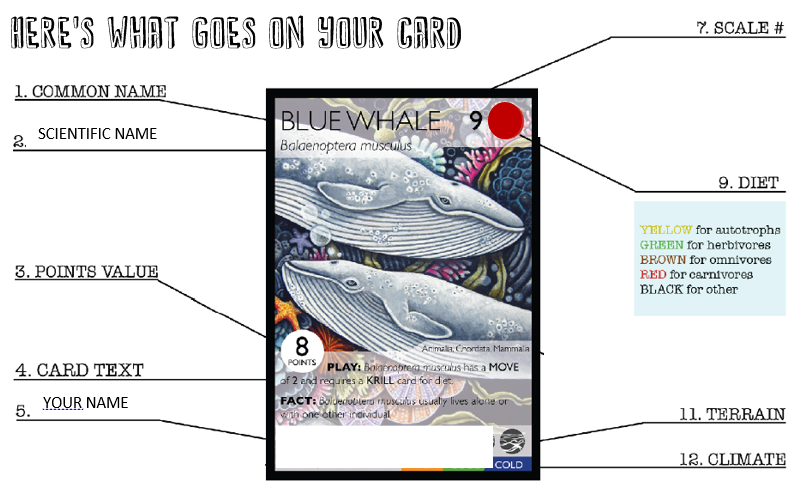 Rough Draft:  Collect all the info you need about your animal and write it here!  Mrs. Munn has some links to useful resources on MunnSciencePLANT PICTURE:  You will be drawing your plant, so find a or two picture from google that you will use as a reference.   Make sure your picture includes an adaptation that helps your plant survive.  COMMON NAME: the simple, everyday name for a particular species. Example: HumanSCIENTIFIC NAME: for a species, use the binomial nomenclature.  Example Homo sapienPOINTS VALUE: the number of points that the card is worth.  Fill in the chart and total your score:          My animal                CARD TEXT: This is your plant's 'strategy.'  It needs 2 and each needs to be explained in under 10 words.  These are adaptations the plant has to survive and reproduceYOUR NAME: this is where you write your namePollinators: include a list of specific species that aid in the pollination of your plant, if your plant is not aided by pollinators, explain how your plant reproduces.SCALE: the size of the species. Pick a number 1-9 to describe the size of your animal.  Uses these samples to help you pick a number: 1 – Ant    6 – Zebra        9 – Blue WhaleDIET: the type of food a species eats. See color legend above.TERRAIN: What Biome does your organism live in?   CLIMATE: the climate preference of the organism: cold, cool, warm, or hot.  Plant Card Once your have researched your plant, use this info to make a Plant Card. 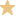  Blank Card papers are on the back counter. These are hand-drawn cards and written cards! Make sure they are clear and colorful!!  Use the sample card above and your rough draft to format your cardGenusSpeciesPlant is a sporophyte (spores)Add 1Plant is an gymnosperm (Needles and cones)Add 3Plant is an Angiosperm (fruit or flowers)Add 5Plant attracts insects to pollinateAdd 1Plant has a wood stem or trunkAdd 2Plant is pollinated by bird or batAdd 3Plant has thorns or spikesAdd 2Plant is toxic or poisonousAdd 4When plant reproduces, its seeds must be carried by animals for dispersalMinus 2When plant reproduces, seed can be dispersed by windAdd 2Plant is edible besides fruit or seedsMinus 3Total:  Survival Strategies: What is one defensive strategy your plant uses to survive? Special Structure: What is a physical trait to help your animal survive or reproduce.  Pollinators/ReproductionHeight of PlantScale Value< 1 in.11 in. - 6 in.26 in. - 2 ft.32 ft. - 6 ft.46 ft. - 10 ft.510 ft. - 20 ft. 620 ft. - 50 ft. 750 ft. - 100 ft. 8100 ft. - 200 ft. 9>200 ft. 10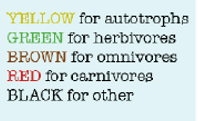 Type of food eaten: Color: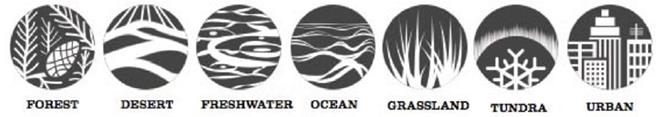 